Computer ConceptsVocabulary ActivityUsing the terms below, categorize the terms to their appropriate area.USB Flash Drive			Networking			Software		Input DeviceCDs				Mainframe			Virus			DataAdware				PCs				Processing		DVDHard Drive			Hardware			Supercomputer		Output DeviceMotherboard			Operating System Software	Blu Ray DVD		RAMROM				Spyware			Firewall		PasswordPhishing			Application Software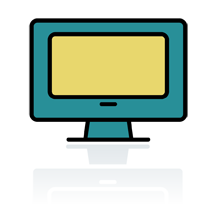 Types of Software 					Types of Storage Devices